ΣΥΛΛΟΓΟΣ ΕΚΠΑΙΔΕΥΤΙΚΩΝ Π. Ε.                    Μαρούσι  20 – 3 – 2024                                                                                                                  ΑΜΑΡΟΥΣΙΟΥ                                                   Αρ. Πρ.: 84Ταχ. Δ/νση: Μαραθωνοδρόμου 54                                             Τ. Κ. 15124 Μαρούσι                                                            Τηλ.: 2108020788 Fax:2108020788                                                       Πληροφ.: Δ. Πολυχρονιάδης 6945394406                                                                                     Email:syll2grafeio@gmail.com                                           Δικτυακός τόπος: http//: www.syllogosekpaideutikonpeamarousiou.grΠΡΟΣΤΑ ΜΕΛΗ ΤΟΥ ΣΥΛΛΟΓΟΥ ΜΑΣ Κοινοποίηση:  Δ.Ο.Ε.,  Συλλόγους Εκπ/κών Π. Ε. & Ε. Λ. Μ. Ε. της χώρας, Δ/νση Π. Ε. Β΄ Αθήνας ΑΜΕΣΗ ΠΡΟΚΗΡΥΞΗ ΑΠΕΡΓΙΑΣ  - ΑΠΟΧΗΣ ΑΠΟ ΤΟΝ ΣΥΛΛΟΓΟ ΕΚΠΑΙΔΕΥΤΙΚΩΝ Π. Ε. Αμαρουσίου ΟΛΟΙ/ΟΛΕΣ ΣΤΗΝ ΕΚΤΑΚΤΗ Γ. Σ. των μελών του Συλλόγου Εκπ/κών Π. Ε. Αμαρουσίου την ΠΕΜΠΤΗ 28 – 3 – 2024 στις 19:00 στο 8ο Δημ. Σχ. Αμαρουσίου (Μαραθωνοδρόμου 54 – Μαρούσι) για να αποφασίσουμε την κήρυξη Απεργίας – Αποχής Η ΑΞΙΟΛΟΓΗΣΗ ΤΩΝ ΝΟΜΩΝ 4823/2021 & 4692/2020 ΔΕΝ ΘΑ ΠΕΡΑΣΕΙ Συναδέλφισσες και συνάδελφοι,ύστερα από την απόφαση του δικαστηρίου, στο οποίο έσυρε την Δ. Ο. Ε. το ΥΠΑΙΘΑ για 12η φορά, η απεργία – αποχή που είχε προκηρυχθεί από την Δ. Ο. Ε. στις 7 – 3 – 2024 κρίθηκε παράνομη & καταχρηστική, παραγράφοντας κάθε είδους συνταγματική και συνδικαλιστική νομιμότητα και επιφέροντας ένα ακόμα πλήγμα στο Δημοκρατικό μας καθεστώς, το οποίο αρχίζει να θυμίζει έντονα το καθεστώς «ανάπηρης Δημοκρατίας» της περιόδου 1949 – 1974.  Δυστυχώς, το Δ. Σ. της Δ. Ο. Ε. στην συνεδρίασή του του Σαββάτου 16 – 3 – 2024 αποφάσισε πλειοψηφικά να μην επαναπροκηρύξει την απεργία – αποχή από τις διαδικασίες της αξιολόγησης ζητώντας την σύγκλιση: α) έκτακτων Γ. Σ. των πρωτοβάθμιων σωματείων – μελών της Δ. Ο. Ε. την περίοδο από 19 – 3 – 2024 έως 29 – 3 – 2024 και β) ολομέλειας των Προέδρων των Σ. Ε. Π. Ε. της χώρας στις 1 – 4 – 2024 (επισυνάπτουμε το έγγραφο κείμενο των αποφάσεων του Δ. Σ. της Δ. Ο. Ε.).Το Δ. Σ. της Δ. Ο. Ε. θεωρεί ότι με την χρήση των στάσεων εργασίας που έχει προκηρύξει για τον μήνα Μάρτιο θα μπορέσουν οι συνάδελφοι που αντιμετωπίζουν την επιδρομή των αξιολογητών στις τάξεις τους να αντισταθούν αποτελεσματικά στις πιέσεις της υπηρεσίας και να μην υποκύψουν οδηγούμενοι τελικά στην αποδοχή της αξιολόγησης.Η εξέλιξη αυτή κάθε άλλο παρά θετική μπορεί να χαρακτηριστεί και οφείλουμε να κάνουμε τα πάντα για να την ανατρέψουμε. Τα μέλη του σωματείου μας που σταθερά και επίμονα συμμετείχαν έως τώρα στην Απεργία – Αποχή αδυνατούν να κατανοήσουν, όπως όλοι μας, πώς θα χρησιμοποιηθούν οι στάσεις εργασίες για να μην συμπληρωθούν οι ηλεκτρονικοί φάκελοι των υπό «αξιολόγηση» νεοδιόριστων συναδέλφων μας ή πώς θα χρησιμοποιηθούν οι στάσεις εργασίας από τις Προϊστάμενες των Νηπιαγωγείων και τις/τους Διευθύντριες/Διευθυντές των σχολείων προκειμένου να μην καλέσουν τους νεοδιόριστους συναδέλφους για αξιολόγηση; Πρόκειται για το θέατρο του παραλόγου, όταν το Δ. Σ. της Δ. Ο. Ε. ζητά από τους συναδέλφους να συνεχίσουν να αγωνίζονται ενάντια στην εφαρμογή της αξιολόγησης χρησιμοποιώντας αποκλειστικά και μόνο το όπλο των στάσεων εργασίας. Στη βάση αυτή το Δ. Σ. του Συλλόγου Εκπ/κών Π. Ε. Αμαρουσίου στην έκτακτη συνεδρίασή του της 19ης Μαρτίου 2024 αποφάσισε: Α) την άμεση κήρυξη απεργίας – αποχής από την διαδικασία της ατομικής αξιολόγησης και από την διαδικασία των μεντόρων και ενδοσχολικών συντονιστών,Β) κηρύσσει από 1(μία) έως 4(τέσσερις) ώρες στάσεις εργασίας καθημερινά από την Τρίτη 19 – 3 – 2024 έως και την Παρασκευή 29 – 3 – 2024 επιπλέον των στάσεων εργασίας που έχει κηρύξει η Δ. Ο. Ε. ώστε να μπορέσουν να κάνουν χρήση οι νεοδιόριστοι συνάδελφοί μας, που συμμετείχαν έως τώρα στην Απεργία – Αποχή, αντιμετωπίζοντας τις προγραμματισμένες επισκέψεις των αξιολογητών στις τάξεις τους (η παρούσα αποτελεί ειδοποίηση και για την Δ/νση Π. Ε. Β΄ Αθήνας),Γ) καλύπτει οικονομικά μέσω του ταμείου του σωματείου μας όσες/όσους συναδέλφους νεοδιόριστους συμμετέχουν στις στάσεις εργασίας προκειμένου να αποτρέψουν την αξιολόγησή τους από τους επιθεωρητές – αξιολογητές (σχολικούς συμβούλους εκπαίδευσης),Δ) καλεί τους νεοδιόριστους συναδέλφους μας που εκκρεμεί η «αξιολόγησή» τους λόγω συμμετοχής τους στην απεργία – αποχή να συνεχίσουν απτόητοι τον αγώνα και να ειδοποιούν τα μέλη του Δ. Σ. σε κάθε περίπτωση που θα επιχειρήσει να τους επισκεφθεί για να τους «αξιολογήσει»  σχολικός σύμβουλος ή Διευθυντής – Προϊσταμένη για να παρεμβαίνει με την φυσική του παρουσία το Δ. Σ. του σωματείου μας αποτρέποντας την είσοδο των αξιολογητών στις τάξεις τους,Δ) καλούμε τα ΜΕΛΗ ΤΟΥ ΣΩΜΑΤΕΙΟΥ ΜΑΣ ΣΕ ΕΚΤΑΚΤΗ ΓΕΝΙΚΗ ΣΥΝΕΛΕΥΣΗ ΤΗΝ ΠΕΜΠΤΗ 28 – 3 – 2024 στις 19:00 ΣΤΟ 8Ο ΔΗΜ. ΣΧ. ΑΜΑΡΟΥΣΙΟΥ ΜΕ ΜΟΝΑΔΙΚΟ ΘΕΜΑ ΤΗΝ ΣΥΖΗΤΗΣΗ ΚΑΙ ΛΗΨΗ ΑΠΟΦΑΣΗΣ ΓΙΑ ΚΗΡΥΞΗ ΑΠΕΡΓΙΑΣ – ΑΠΟΧΗΣ ΑΠΟ ΤΟ ΣΩΜΑΤΕΙΟ ΜΑΣ ΚΑΙ ΕΓΚΡΙΣΗ ΤΗΣ ΑΠΟΦΑΣΗΣ ΤΟΥ Δ. Σ. ΤΟΥ ΣΩΜΑΤΕΙΟΥ ΜΑΣ ΤΗΣ 19ης – 3 – 2024 ΓΙΑ ΚΗΡΥΞΗ ΑΠΕΡΓΙΑΣ – ΑΠΟΧΗΣ (η έκτακτη Γ. Σ. της 28ης Μαρτίου 2024 θεωρείται η τρίτη κατά σειρά πρόσκληση για σύγκλιση έκτακτης Γ. Σ. αφού καλούμε την πρώτη φορά την Τετάρτη 20 – 3 – 2024 στις 19:00 στο 8ο Δημ. Σχ. Αμαρουσίου και την δεύτερη φορά την Τρίτη 26 – 3 – 2024 στις 19:00 στο 8ο Δημ. Σχ. Αμαρουσίου, έτσι ώστε και σύμφωνα με το καταστατικό του σωματείου μας στις 28 – 3 – 2024 να χρειάζεται η ενυπόγραφη παρουσία του 1/5 των ταμειακώς εντάξει μελών του σωματείου μας για να υπάρχει απαρτία και να μπορεί να ληφθεί απόφαση),Ε) καλούμε το Δ. Σ. της Δ. Ο. Ε. να προβεί άμεσα στη λήψη απόφασης: i) για κήρυξη Απεργίας – Αποχής και ii) για κάλυψη των Συλλόγων Εκπ/κών Π. Ε. – μελών του ώστε να κηρύξουν απεργία – αποχή για τα μέλη τους παρέχοντας τους κάθε είδους συνδικαλιστική – νομική αρωγή και στήριξη,Ε) διαβεβαιώνουμε τα μέλη του σωματείου μας ότι θα καταβάλουμε κάθε δυνατή προσπάθεια να προστατεύσουμε τα μέλη του σωματείου μας κηρύσσοντας νόμιμα ΑΠΕΡΓΙΑ – ΑΠΟΧΗ από κάθε αξιολογική διαδικασία στη βάση των αποφάσεων των Γ. Σ. του σωματείου μας και των αποφάσεων που θα ληφθούν από την έκτακτη Γ. Σ. της 28ης Μαρτίου 2024 και με βάση τις συμβουλές και οδηγίες του νομικού συμβούλου του σωματείου μας. Τις κρίσιμες και δύσκολες αυτές ώρες που, εξαιτίας της λυσσαλέας επίθεσης της κυβέρνησης και του ΥΠΑΙΘΑ σε βάρος των συνδικαλιστικών μας δικαιωμάτων και κατακτήσεων, αμφισβητείται και κινδυνεύει ακόμα και η ίδια η ύπαρξη των συνδικάτων μας ΚΑΛΟΥΜΕ τα μέλη του σωματείου μας ΝΑ ΠΑΡΑΒΡΕΘΟΥΝ ΚΑΙ ΝΑ ΣΥΜΜΕΤΕΧΟΥΝ ΜΑΖΙΚΑ ΣΤΗΝ ΕΚΤΑΚΤΗ Γ. Σ. ΤΟΥ ΣΩΜΑΤΕΙΟΥ ΜΑΣ ΤΗΝ ΠΕΜΠΤΗ 28 – 3 – 2024 ΣΤΙΣ 19:00 ΣΤΟ 8ο ΔΗΜ. ΣΧ. ΑΜΑΡΟΥΣΙΟΥ. ΟΛΟΙ/ΟΛΕΣ ΣΥΣΠΕΙΡΩΝΟΜΑΣΤΕ ΓΥΡΩ ΑΠΟ ΤΟ ΣΩΜΑΤΕΙΟ ΜΑΣΟΛΟΙ/ΟΛΕΣ ΣΤΗΝ ΕΚΤΑΚΤΗ Γ. Σ. των μελών του Συλλόγου Εκπ/κών Π. Ε. Αμαρουσίου την ΠΕΜΠΤΗ 28 – 3 – 2024 στις 19:00 στο 8ο Δημ. Σχ. Αμαρουσίου (Μαραθωνοδρόμου 54 – Μαρούσι) για να αποφασίσουμε την κήρυξη Απεργίας – Αποχής Η ΑΞΙΟΛΟΓΗΣΗ ΤΩΝ ΝΟΜΩΝ 4823/2021 & 4692/2020 ΔΕΝ ΘΑ ΠΕΡΑΣΕΙ 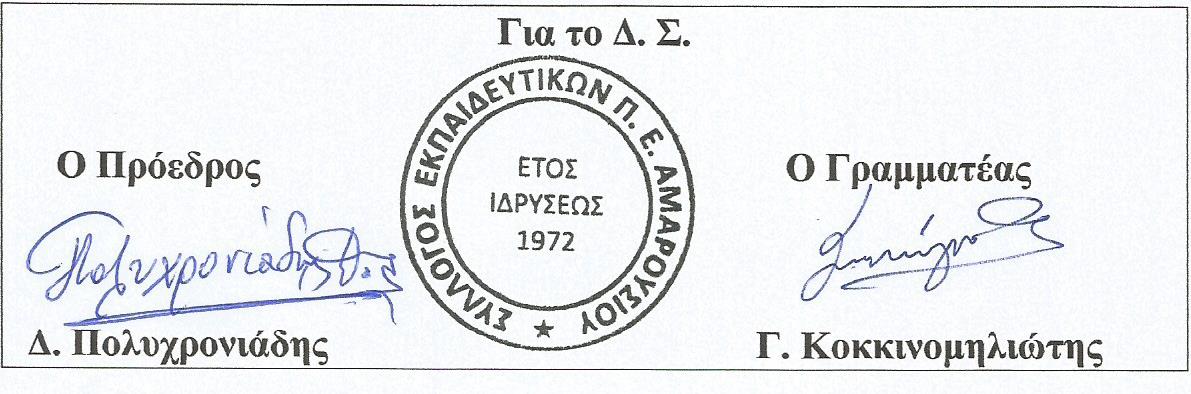 